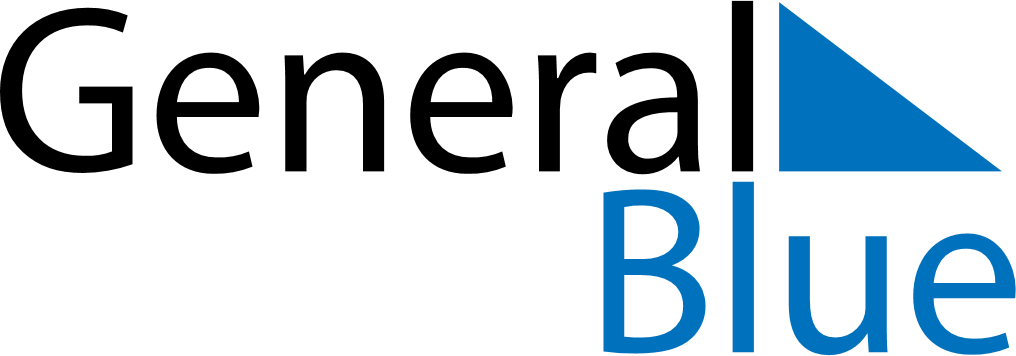 December 2022December 2022December 2022December 2022GrenadaGrenadaGrenadaMondayTuesdayWednesdayThursdayFridaySaturdaySaturdaySunday12334Camerhogne Folk Festival5678910101112131415161717181920212223242425Christmas Day26272829303131Boxing Day